Kluczowe wiadomości9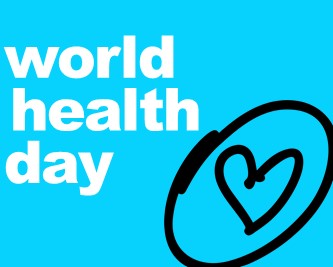 1. Dołącz do kampanii na rzecz bardziej sprawiedliwego i zdrowszego świataNasz świat jest światem nierównym, w którym niektórzy ludzie są w stanie żyć zdrowiej 
i mają lepszy dostęp do usług zdrowotnych niż inni, całkowicie ze względu na warunki, w których się urodzili, dorastają, żyją, pracują i wiek. Jest to niesprawiedliwe i można temu zapobiec.Wzywamy przywódców do monitorowania nierówności zdrowotnych i zajmowania się ich pierwotnymi przyczynami, aby zapewnić każdemu dostęp do warunków życia i pracy sprzyjających zdrowiu.Wzywamy liderów do zapewnienia wszystkim ludziom dostępu do wysokiej jakości usług zdrowotnych, kiedy i gdzie ich potrzebują.2. Współpracujmy, aby wyeliminować nierówności zdrowotneWszyscy mamy do odegrania rolę w uwydatnianiu i eliminowaniu podstawowych przyczyn nierówności zdrowotnych. Największy wpływ będziemy mieć, gdy rządy i społeczności będą współpracować.Nierówności zdrowotne prowadzą do niepotrzebnego cierpienia, chorób, których można uniknąć, niepełnosprawności i przedwczesnej śmierci. Pogłębiają istniejącą niekorzystną sytuację i szkodzą naszym społeczeństwom i gospodarkom.3. Wspieraj zdrowie dla wszystkich: nikt nie jest bezpieczny, dopóki wszyscy nie będą bezpieczniWzywamy do większych inwestycji w podstawową opiekę zdrowotną, aby zapewnić wszystkim zdrowie. COVID-19 uwypuklił, w jaki sposób istniejące wcześniej nierówności naraziły na jeszcze większe ryzyko społeczności i tak już narażone. Zdrowie dla wszystkich jest niezbędne, aby sprostać dzisiejszym wyzwaniom i zbudować odporność jutra. Kluczowe znaczenie ma zwalczanie pierwotnych przyczyn nierówności, inwestowanie w społeczności i przyjmowanie odpowiednich środków w zakresie zdrowia publicznego.Istnieje pilna potrzeba ochrony, przetestowania i leczenia całej światowej populacji: tylko wtedy możemy zakończyć pandemię. Oprócz zapewnienia sprawiedliwej podaży szczepionek, testów i terapii, musimy wzmocnić systemy opieki zdrowotnej, aby je dostarczać. Silna siła robocza i podstawowa opieka zdrowotna są kluczem do zapewnienia ludziom możliwości uzyskania usług wtedy i tam, gdzie ich potrzebują, jak najbliżej miejsca zamieszkania.